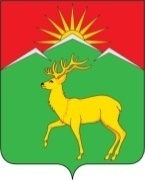 Малиновский сельский Совет депутатовСаянского района Красноярского края РЕШЕНИЕс. Малиновка28.12.2022								№ 74О внесении изменений в решение Малиновского сельского Совета депутатов от 28.12.2021 № 49 «О бюджете Малиновского сельсовета на 2022 год и плановый период 2023-2024 годов»В соответствии со ст. 217 бюджетного кодекса Российской Федерации, Положением о бюджетном процессе в Малиновском сельсовете, руководствуясь ст. 8 п.1 Устава Малиновского сельсовета, Малиновский сельский Совет депутатов 						РЕШИЛ:1. Внести изменения в решение Малиновского сельского Совета депутатов от 28.12.2021 № 49 «О бюджете Малиновского сельсовета на 2022 год и плановый период 2023-2024 годов».1.1. Приложения № 1, 2, 3, 4, 5 к решению изложить в новой редакции согласно приложениям № 1, 2, 3, 4, 5 к настоящему решению.2. Контроль за исполнением настоящего решения возложить на постоянную комиссию по бюджету и экономической политике.3. Решение вступает в силу в день, следующий за днем его официального опубликования в газете «Вести поселения» и подлежит размещению в информационно-телекоммуникационной сети Интернет на сайте администрации Саянского района www.adm-sayany.ru.Глава Малиновского сельсовета,Председатель Малиновского сельского Совета депутатов					А.И. МазуровПриложение №1Приложение №1Приложение №1к Решению  Малиновского сельского Совета депутатов от 28.12.2022   № 74к Решению  Малиновского сельского Совета депутатов от 28.12.2022   № 74к Решению  Малиновского сельского Совета депутатов от 28.12.2022   № 74к Решению  Малиновского сельского Совета депутатов от 28.12.2022   № 74Приложение №1Приложение №1Приложение №1Приложение №1к Решению Малиновского сельского Совета депутатов от 28.12.2021 № 49к Решению Малиновского сельского Совета депутатов от 28.12.2021 № 49к Решению Малиновского сельского Совета депутатов от 28.12.2021 № 49к Решению Малиновского сельского Совета депутатов от 28.12.2021 № 49Источники внутреннего финансирования дефицита  бюджета Малиновского сельсовета в 2022 году и плановом периоде 2023-2024 годовИсточники внутреннего финансирования дефицита  бюджета Малиновского сельсовета в 2022 году и плановом периоде 2023-2024 годовИсточники внутреннего финансирования дефицита  бюджета Малиновского сельсовета в 2022 году и плановом периоде 2023-2024 годовИсточники внутреннего финансирования дефицита  бюджета Малиновского сельсовета в 2022 году и плановом периоде 2023-2024 годовИсточники внутреннего финансирования дефицита  бюджета Малиновского сельсовета в 2022 году и плановом периоде 2023-2024 годовИсточники внутреннего финансирования дефицита  бюджета Малиновского сельсовета в 2022 году и плановом периоде 2023-2024 годов(тыс. рублей)(тыс. рублей)(тыс. рублей)№ строкиКодНаименование кода поступлений в бюджет, группы, подгруппы, статьи, подстатьи, элемента, подвида, аналитической группы вида источников финансирования дефицитов бюджетовСуммаСуммаСумма№ строкиКодНаименование кода поступлений в бюджет, группы, подгруппы, статьи, подстатьи, элемента, подвида, аналитической группы вида источников финансирования дефицитов бюджетов2022 год2023 год2024 год1822 01 05 00 00 00 0000 000Изменение остатков средств на счетах по учету средств бюджета60,80,00,02822 01 05 00 00 00 0000 500Увеличение остатков средств бюджетов-6 202,3-3 670,7-3 683,83822 01 05 02 00 00 0000 500Увеличение прочих остатков средств бюджетов-6 202,3-3 670,7-3 683,84822 01 05 02 01 00 0000 510Увеличение прочих остатков денежных средств бюджетов-6 202,3-3 670,7-3 683,85822 01 05 02 01 10 0000 510Увеличение прочих остатков денежных средств бюджетов сельских поселений-6 202,3-3 670,7-3 683,86822 01 05 00 00 00 0000 600Уменьшение остатков средств бюджетов6 263,13 670,73 683,87822 01 05 02 00 00 0000 600Уменьшение прочих остатков средств бюджетов6 263,13 670,73 683,88822 01 05 02 01 00 0000 610Уменьшение прочих остатков денежных средств бюджетов6 263,13 670,73 683,89822 01 05 02 01 10 0000 610Уменьшение прочих остатков денежных средств бюджетов сельских поселений6 263,13 670,73 683,8ВсегоВсегоВсего60,80,00,0Приложение № 2Приложение № 2Приложение № 2к Решению Малиновского сельского Совета депутатов от 28.12.2022 № 74к Решению Малиновского сельского Совета депутатов от 28.12.2022 № 74к Решению Малиновского сельского Совета депутатов от 28.12.2022 № 74к Решению Малиновского сельского Совета депутатов от 28.12.2022 № 74Приложение № 2Приложение № 2Приложение № 2к Решению Малиновского сельского Совета депутатов от 28.12.2021 № 49к Решению Малиновского сельского Совета депутатов от 28.12.2021 № 49к Решению Малиновского сельского Совета депутатов от 28.12.2021 № 49к Решению Малиновского сельского Совета депутатов от 28.12.2021 № 49к Решению Малиновского сельского Совета депутатов от 28.12.2021 № 49к Решению Малиновского сельского Совета депутатов от 28.12.2021 № 49к Решению Малиновского сельского Совета депутатов от 28.12.2021 № 49к Решению Малиновского сельского Совета депутатов от 28.12.2021 № 49к Решению Малиновского сельского Совета депутатов от 28.12.2021 № 49Доходы бюджета Малиновского сельсовета на 2022 год и плановый период 2023-2024 годовДоходы бюджета Малиновского сельсовета на 2022 год и плановый период 2023-2024 годовДоходы бюджета Малиновского сельсовета на 2022 год и плановый период 2023-2024 годовДоходы бюджета Малиновского сельсовета на 2022 год и плановый период 2023-2024 годовДоходы бюджета Малиновского сельсовета на 2022 год и плановый период 2023-2024 годовДоходы бюджета Малиновского сельсовета на 2022 год и плановый период 2023-2024 годовДоходы бюджета Малиновского сельсовета на 2022 год и плановый период 2023-2024 годовДоходы бюджета Малиновского сельсовета на 2022 год и плановый период 2023-2024 годовДоходы бюджета Малиновского сельсовета на 2022 год и плановый период 2023-2024 годовтыс.руб.тыс.руб.№ строкиКод классификации доходов бюджетаКод классификации доходов бюджетаКод классификации доходов бюджетаКод классификации доходов бюджетаКод классификации доходов бюджетаКод классификации доходов бюджетаКод классификации доходов бюджетаКод классификации доходов бюджетаНаименование кода классификации доходов бюджетаДоходы  
бюджета  сельского поселения
2022 годаДоходы бюджета сельского поселения 2023 годаДоходы бюджета сельского поселения 2024 года№ строкикод главного администраторакод группыкод подгруппыкод статьикод подстатьикод элементакод группы подвидакод аналитической группы подвидаНаименование кода классификации доходов бюджетаДоходы  
бюджета  сельского поселения
2022 годаДоходы бюджета сельского поселения 2023 годаДоходы бюджета сельского поселения 2024 года№ строкикод главного администраторакод группыкод подгруппыкод статьикод подстатьикод элементакод группы подвидакод аналитической группы подвидаНаименование кода классификации доходов бюджетаДоходы  
бюджета  сельского поселения
2022 годаДоходы бюджета сельского поселения 2023 годаДоходы бюджета сельского поселения 2024 года100010000000000000000НАЛОГОВЫЕ И НЕНАЛОГОВЫЕ ДОХОДЫ320,8330,3340,9218210100000000000000НАЛОГИ НА ПРИБЫЛЬ, ДОХОДЫ19,420,221,0318210102000010000110Налог на доходы физических лиц19,420,221,0418210102010010000110Налог на доходы физических лиц с доходов, источником которых является налоговый агент, за исключением доходов, в отношении которых исчисление и уплата налога осуществляются в соответствии со статьями 227, 227.1 и 228 Налогового кодекса Российской Федерации19,420,221,0500010300000000000000НАЛОГИ НА ТОВАРЫ (РАБОТЫ, УСЛУГИ), РЕАЛИЗУЕМЫЕ НА ТЕРРИТОРИИ РОССИЙСКОЙ ФЕДЕРАЦИИ192,9197,4202,7600010302000010000110Акцизы по подакцизным товарам (продукции), производимым на территории Российской Федерации192,9197,4202,7710010302230010000110Доходы от уплаты акцизов на дизельное топливо, подлежащие распределению между бюджетами субъектов Российской Федерации и местными бюджетами с учетом установленных дифференцированных нормативов отчислений в местные бюджеты87,288,389,3810010302231010000110Доходы от уплаты акцизов на дизельное топливо, подлежащие распределению между бюджетами субъектов Российской Федерации и местными бюджетами с учетом установленных дифференцированных нормативов отчислений в местные бюджеты (по нормативам, установленным федеральным законом о федеральном бюджете в целях формирования дорожных фондов субъектов Российской Федерации)87,288,389,3910010302240010000110Доходы от уплаты акцизов на моторные масла для дизельных и (или) карбюраторных (инжекторных) двигателей, подлежащие распределению между бюджетами субъектов Российской Федерации и местными бюджетами с учетом установленных дифференцированных нормативов отчислений в местные бюджеты0,50,50,51010010302241010000110Доходы от уплаты акцизов на моторные масла для дизельных и (или) карбюраторных (инжекторных) двигателей, подлежащие распределению между бюджетами субъектов Российской Федерации и местными бюджетами с учетом установленных дифференцированных нормативов отчислений в местные бюджеты (по нормативам, установленным федеральным законом о федеральном бюджете в целях формирования дорожных фондов субъектов Российской Федерации)0,50,50,51110010302250010000110Доходы от уплаты акцизов на автомобильный бензин, подлежащие распределению между бюджетами субъектов Российской Федерации и местными бюджетами с учетом установленных дифференцированных нормативов отчислений в местные бюджеты116,1119,5124,41210010302251010000110Доходы от уплаты акцизов на автомобильный бензин, подлежащие распределению между бюджетами субъектов Российской Федерации и местными бюджетами с учетом установленных дифференцированных нормативов отчислений в местные бюджеты (по нормативам, установленным федеральным законом о федеральном бюджете в целях формирования дорожных фондов субъектов Российской Федерации)116,1119,5124,41310010302260010000110Доходы от уплаты акцизов на прямогонный бензин, подлежащие распределению между бюджетами субъектов Российской Федерации и местными бюджетами с учетом установленных дифференцированных нормативов отчислений в местные бюджеты-10,9-10,9-11,51410010302261010000110Доходы от уплаты акцизов на прямогонный бензин, подлежащие распределению между бюджетами субъектов Российской Федерации и местными бюджетами с учетом установленных дифференцированных нормативов отчислений в местные бюджеты (по нормативам, установленным федеральным законом о федеральном бюджете в целях формирования дорожных фондов субъектов Российской Федерации)-10,9-10,9-11,51518210600000000000000НАЛОГИ НА ИМУЩЕСТВО107,5111,7116,21618210601000000000110Налог на имущество физических лиц7,05,25,41718210601030100000110Налог на имущество физических лиц, взимаемый по ставкам, применяемым к объектам налогообложения, расположенным в границах сельских поселений7,05,25,41818210606000000000110Земельный налог100,5106,5110,81918210606030000000110Земельный налог организаций18,531,733,02018210606033100000110Земельный налог организаций, обладающих земельным участком, расположенным в границах сельских поселений18,531,733,02118210606040000000110Земельный налог с физических лиц82,074,877,82218210606043100000110Земельный налог с физических лиц, обладающих земельным участком, расположенным в границах сельских поселений82,074,877,82300010800000000000000ГОСУДАРСТВЕННАЯ ПОШЛИНА1,01,01,02482210804000010000110Государственная пошлина за совершение нотариальных действий (за исключением действий, совершаемых консульскими учреждениями Российской Федерации)1,01,01,02582210804020010000110Государственная пошлина за совершение нотариальных действий должностными лицами органов местного самоуправления, уполномоченными в соответствии с законодательными актами Российской Федерации на совершение нотариальных действий1,01,01,02682210804020011000110Государственная пошлина за совершение нотариальных действий должностными лицами органов местного самоуправления, уполномоченными в соответствии с законодательными актами Российской Федерации на совершение нотариальных действий (сумм платежа (перерасчеты, недоимка и задолженность по соответствующему платежу, в том числе по отмененному))1,01,01,02700020000000000000000БЕЗВОЗМЕЗДНЫЕ ПОСТУПЛЕНИЯ5881,53340,43342,92800020200000000000000БЕЗВОЗМЕЗДНЫЕ ПОСТУПЛЕНИЯ ОТ ДРУГИХ БЮДЖЕТОВ БЮДЖЕТНОЙ СИСТЕМЫ РОССИЙСКОЙ ФЕДЕРАЦИИ5881,53340,43342,92900020210000000000150Дотации бюджетам бюджетной системы Российской Федерации3588,73258,03258,03082220215001000000150Дотации на выравнивание бюджетной обеспеченности410,4328,3328,33182220215001100000150Дотации бюджетам сельских поселений на выравнивание бюджетной обеспеченности из бюджета субъекта Российской Федерации410,4328,3328,33282220215002000000150Дотации бюджетам на поддержку мер по обеспечению сбалансированности бюджетов1978,91863,91863,93382220215002100000150  Дотации бюджетам сельских поселений на поддержку мер по обеспечению сбалансированности бюджетов1978,91863,91863,93482220216001000000150Дотации на выравнивание бюджетной обеспеченности из бюджетов муниципальных районов, городских округов с внутригородским делением1065,81065,81065,83582220216001100000150Дотации бюджетам сельских поселений на выравнивание бюджетной обеспеченности из бюджетов муниципальных районов1065,81065,81065,83682220219999000000150Прочие дотации133,60,00,03782220219999100000150Прочие дотации бюджетам сельских поселений133,60,00,03882220219999102724150Прочие дотации бюджетам сельских поселений (на частичную компенсацию расходов на повышение оплаты труда отдельным категориям работников бюджетной сферы Красноярского края)133,60,00,03982220220000000000150Субсидии бюджетам бюджетной системы Российской Федерации (межбюджетные субсидии)2000,00,00,04082220229999000000150Прочие субсидии2000,00,00,04182220229999100000150Прочие субсидии бюджетам сельских поселений2000,00,00,04282220229999107509150Прочие субсидии бюджетам сельских поселений (на капитальный ремонт и ремонт автомобильных дорог общего пользования местного значения за счет средств дорожного фонда Красноярского края)2000,00,00,04382220230000000000150Субвенции бюджетам бюджетной системы Российской Федерации61,360,262,74482220230024100000150Субвенции бюджетам сельских поселений на выполнение передаваемых полномочий субъектов Российской Федерации1,21,21,24582220230024107514150Субвенции бюджетам сельских поселений на выполнение передаваемых полномочий субъектов Российской Федерации (на выполнение государственных полномочий по созданию и обеспечению деятельности административных комиссий (в соответствии с Законом края от 23 апреля 2009 года № 8-3170))1,21,21,24682220235118000000150Субвенции бюджетам на осуществление первичного воинского учета органами местного самоуправления поселений, муниципальных и городских округов60,159,061,54782220235118100000150Субвенции бюджетам сельских поселений на осуществление первичного воинского учета органами местного самоуправления поселений, муниципальных и городских округов60,159,061,54882220240000000000150Иные межбюджетные трансферты231,522,222,24982220240014000000150Межбюджетные трансферты, передаваемые бюджетам муниципальных образований на осуществление части полномочий по решению вопросов местного значения в соответствии с заключенными соглашениями59,80,00,05082220240014100701150Межбюджетные трансферты, передаваемые бюджетам сельских поселений из бюджетов муниципальных районов на осуществление части полномочий по решению вопросов местного значения в соответствии с заключенными соглашениями (на содержание автомобильных дорог общего пользования местного значения)59,80,00,05182220249000000000150Межбюджетные трансферты, передаваемые бюджетам, за счет средств резервного фонда Президента Российской Федерации171,722,222,25282220249999100000150Прочие межбюджетные трансферты, передаваемые бюджетам сельских поселений171,722,222,25382220249999101034150Прочие межбюджетные трансферты, передаваемые бюджетам сельских поселений (на финансовое обеспечение (возмещение) расходных обязательств муниципальных образований, связанных с увеличением с 1 июня 2022 года региональных выплат)30,40,00,05482220249999107412150Прочие межбюджетные трансферты, передаваемые бюджетам сельских поселений (на обеспечение первичных мер пожарной безопасности)22,222,222,25582220249999107508150Прочие межбюджетные трансферты, передаваемые бюджетам сельских поселений (на содержание автомобильных дорог общего пользования местного значения за счет средств дорожного фонда Красноярского края) 104,30,00,05682220249999107745150Прочие межбюджетные трансферты, передаваемые бюджетам сельских поселений (за содействие развитию налогового потенциала) 14,80,00,05700089000000000000000Всего6202,33670,73683,8Приложение №3 к решению Малиновского сельского Совета депутатов от 28.12.2022    №74 к решению Малиновского сельского Совета депутатов от 28.12.2022    №74 к решению Малиновского сельского Совета депутатов от 28.12.2022    №74 к решению Малиновского сельского Совета депутатов от 28.12.2022    №74 к решению Малиновского сельского Совета депутатов от 28.12.2022    №74Приложение №3к Решению Малиновского сельского Совета депутатов от 28.12.2021 № 49Приложение №3к Решению Малиновского сельского Совета депутатов от 28.12.2021 № 49Приложение №3к Решению Малиновского сельского Совета депутатов от 28.12.2021 № 49Приложение №3к Решению Малиновского сельского Совета депутатов от 28.12.2021 № 49Приложение №3к Решению Малиновского сельского Совета депутатов от 28.12.2021 № 49Распределение бюджетных ассигнований по разделам и подразделам бюджетной классификации расходов бюджета Малиновского сельсовета на 2022 год и плановый период 2023-2024 годовРаспределение бюджетных ассигнований по разделам и подразделам бюджетной классификации расходов бюджета Малиновского сельсовета на 2022 год и плановый период 2023-2024 годовРаспределение бюджетных ассигнований по разделам и подразделам бюджетной классификации расходов бюджета Малиновского сельсовета на 2022 год и плановый период 2023-2024 годовРаспределение бюджетных ассигнований по разделам и подразделам бюджетной классификации расходов бюджета Малиновского сельсовета на 2022 год и плановый период 2023-2024 годовРаспределение бюджетных ассигнований по разделам и подразделам бюджетной классификации расходов бюджета Малиновского сельсовета на 2022 год и плановый период 2023-2024 годовРаспределение бюджетных ассигнований по разделам и подразделам бюджетной классификации расходов бюджета Малиновского сельсовета на 2022 год и плановый период 2023-2024 годов(тыс. рублей)№ строкиНаименование показателя бюджетной классификацииРаздел, подразделСумма на  2022 годСумма на 2023 годСумма на 2024 год1234561ОБЩЕГОСУДАРСТВЕННЫЕ ВОПРОСЫ01003702,43196,53110,32Функционирование высшего должностного лица субъекта Российской  Федерации и муниципального образования0102949,7940,0940,03Функционирование Правительства Российской Федерации, высших исполнительных органов государственной власти субъектов Российской Федерации, местных администраций01042580,52249,32163,14Обеспечение проведения выборов и референдумов0107165,00,00,05Резервные фонды01115,05,05,06Другие общегосударственные вопросы01132,22,22,27НАЦИОНАЛЬНАЯ ОБОРОНА020060,159,061,58Мобилизационная и вневойсковая подготовка020360,159,061,59НАЦИОНАЛЬНАЯ БЕЗОПАСНОСТЬ И ПРАВООХРАНИТЕЛЬНАЯ ДЕЯТЕЛЬНОСТЬ030054,922,222,210Защита населения и территории от чрезвычайных ситуаций природного и техногенного характера, пожарная безопасность031054,922,222,211НАЦИОНАЛЬНАЯ ЭКОНОМИКА04002381,0197,4202,712Дорожное хозяйство (дорожные фонды)04092381,0197,4202,713Другие вопросы в области национальной экономики04120,00,00,014ЖИЛИЩНО-КОММУНАЛЬНОЕ ХОЗЯЙСТВО050064,8104,0104,015Благоустройство050340,0104,0104,016Другие вопросы в области жилищно-коммунального хозяйства050524,80,00,017Условно утвержденные расходы91,6183,1ВсегоВсего6263,23670,73683,8Приложение 4Приложение 4Приложение 4Приложение 4к Решению Малиновского сельского Совета депутатов от 28.12.2022 № 74к Решению Малиновского сельского Совета депутатов от 28.12.2022 № 74к Решению Малиновского сельского Совета депутатов от 28.12.2022 № 74к Решению Малиновского сельского Совета депутатов от 28.12.2022 № 74к Решению Малиновского сельского Совета депутатов от 28.12.2022 № 74к Решению Малиновского сельского Совета депутатов от 28.12.2022 № 74к Решению Малиновского сельского Совета депутатов от 28.12.2022 № 74к Решению Малиновского сельского Совета депутатов от 28.12.2022 № 74к Решению Малиновского сельского Совета депутатов от 28.12.2022 № 74к Решению Малиновского сельского Совета депутатов от 28.12.2022 № 74к Решению Малиновского сельского Совета депутатов от 28.12.2022 № 74Приложение №4Приложение №4Приложение №4Приложение №4Приложение №4к Решению Малиновского сельского Совета депутатов от 28.12.2021 № 49к Решению Малиновского сельского Совета депутатов от 28.12.2021 № 49к Решению Малиновского сельского Совета депутатов от 28.12.2021 № 49к Решению Малиновского сельского Совета депутатов от 28.12.2021 № 49к Решению Малиновского сельского Совета депутатов от 28.12.2021 № 49к Решению Малиновского сельского Совета депутатов от 28.12.2021 № 49к Решению Малиновского сельского Совета депутатов от 28.12.2021 № 49к Решению Малиновского сельского Совета депутатов от 28.12.2021 № 49к Решению Малиновского сельского Совета депутатов от 28.12.2021 № 49к Решению Малиновского сельского Совета депутатов от 28.12.2021 № 49к Решению Малиновского сельского Совета депутатов от 28.12.2021 № 49к Решению Малиновского сельского Совета депутатов от 28.12.2021 № 49к Решению Малиновского сельского Совета депутатов от 28.12.2021 № 49к Решению Малиновского сельского Совета депутатов от 28.12.2021 № 49Ведомственная структура расходов бюджета Малиновского сельсоветаВедомственная структура расходов бюджета Малиновского сельсоветаВедомственная структура расходов бюджета Малиновского сельсоветаВедомственная структура расходов бюджета Малиновского сельсоветаВедомственная структура расходов бюджета Малиновского сельсоветаВедомственная структура расходов бюджета Малиновского сельсоветаВедомственная структура расходов бюджета Малиновского сельсоветаВедомственная структура расходов бюджета Малиновского сельсоветаВедомственная структура расходов бюджета Малиновского сельсоветаВедомственная структура расходов бюджета Малиновского сельсоветаВедомственная структура расходов бюджета Малиновского сельсоветаВедомственная структура расходов бюджета Малиновского сельсоветаВедомственная структура расходов бюджета Малиновского сельсоветаВедомственная структура расходов бюджета Малиновского сельсоветаВедомственная структура расходов бюджета Малиновского сельсоветана 2022 год и плановый период 2023-2024 годовна 2022 год и плановый период 2023-2024 годовна 2022 год и плановый период 2023-2024 годовна 2022 год и плановый период 2023-2024 годовна 2022 год и плановый период 2023-2024 годовна 2022 год и плановый период 2023-2024 годовна 2022 год и плановый период 2023-2024 годовна 2022 год и плановый период 2023-2024 годовна 2022 год и плановый период 2023-2024 годовна 2022 год и плановый период 2023-2024 годовна 2022 год и плановый период 2023-2024 годовна 2022 год и плановый период 2023-2024 годовна 2022 год и плановый период 2023-2024 годовна 2022 год и плановый период 2023-2024 годовна 2022 год и плановый период 2023-2024 годов(тыс. рублей)(тыс. рублей)№ строкиНаименование главных распорядителей и наименование показателей бюджетной классификацииНаименование главных распорядителей и наименование показателей бюджетной классификацииКод ведомстваКод ведомстваРаздел-подразделРаздел-подразделЦелевая статьяЦелевая статьяВид расходовВид расходовВид расходовСумма на 2022 годСумма на 2023 годСумма на 2024 год112233445556781Администрация Малиновского сельсоветаАдминистрация Малиновского сельсовета8228222ОБЩЕГОСУДАРСТВЕННЫЕ ВОПРОСЫОБЩЕГОСУДАРСТВЕННЫЕ ВОПРОСЫ822822010001003 702,43 196,53 110,33Функционирование высшего должностного лица субъекта Российской Федерации и муниципального образованияФункционирование высшего должностного лица субъекта Российской Федерации и муниципального образования82282201020102949,7940,0940,04Непрограммные расходы Малиновского сельсоветаНепрограммные расходы Малиновского сельсовета8228220102010285000000008500000000949,7940,0940,05Функционирование высшего должностного лица муниципального образования в рамках непрограммных расходов Администрации Малиновского сельсоветаФункционирование высшего должностного лица муниципального образования в рамках непрограммных расходов Администрации Малиновского сельсовета8228220102010285000902208500090220949,7940,0940,06Расходы на выплаты персоналу в целях обеспечения выполнения функций государственными (муниципальными) органами, казенными учреждениями, органами управления государственными внебюджетными фондамиРасходы на выплаты персоналу в целях обеспечения выполнения функций государственными (муниципальными) органами, казенными учреждениями, органами управления государственными внебюджетными фондами8228220102010285000902208500090220100100100949,7940,0940,07Расходы на выплаты персоналу государственных (муниципальных) органовРасходы на выплаты персоналу государственных (муниципальных) органов8228220102010285000902208500090220120120120949,7940,0940,08Функционирование Правительства Российской Федерации, высших исполнительных органов государственной власти субъектов Российской Федерации, местных администрацийФункционирование Правительства Российской Федерации, высших исполнительных органов государственной власти субъектов Российской Федерации, местных администраций822822010401042 580,52 249,32 163,19Непрограммные расходы Малиновского сельсоветаНепрограммные расходы Малиновского сельсовета82282201040104850000000085000000002 578,92 247,72 161,510Расходы на финансовое обеспечение (возмещение) расходных обязательств муниципальных образований, связанных с увеличением с 1 июня 2022 года региональных выплатРасходы на финансовое обеспечение (возмещение) расходных обязательств муниципальных образований, связанных с увеличением с 1 июня 2022 года региональных выплат822822010401048500010340850001034030,411Расходы на выплаты персоналу в целях обеспечения выполнения функций государственными (муниципальными) органами, казенными учреждениями, органами управления государственными внебюджетными фондамиРасходы на выплаты персоналу в целях обеспечения выполнения функций государственными (муниципальными) органами, казенными учреждениями, органами управления государственными внебюджетными фондами822822010401048500010340850001034010010010030,412Расходы на выплаты персоналу государственных (муниципальных) органовРасходы на выплаты персоналу государственных (муниципальных) органов822822010401048500010340850001034012012012030,413Расходы на частичную компенсацию расходов на повышение оплаты труда отдельным категориям работников бюджетной сферы Красноярского краяРасходы на частичную компенсацию расходов на повышение оплаты труда отдельным категориям работников бюджетной сферы Красноярского края8228220104010485000272408500027240133,60,00,014Расходы на выплаты персоналу в целях обеспечения выполнения функций государственными (муниципальными) органами, казенными учреждениями, органами управления государственными внебюджетными фондамиРасходы на выплаты персоналу в целях обеспечения выполнения функций государственными (муниципальными) органами, казенными учреждениями, органами управления государственными внебюджетными фондами8228220104010485000272408500027240100100100133,60,00,015Расходы на выплаты персоналу государственных (муниципальных) органовРасходы на выплаты персоналу государственных (муниципальных) органов8228220104010485000272408500027240120120120133,60,00,016Руководство и управление в сфере установленных функций органов местного самоуправления в рамках внепрограммных расходов Администрации Малиновского сельсоветаРуководство и управление в сфере установленных функций органов местного самоуправления в рамках внепрограммных расходов Администрации Малиновского сельсовета82282201040104850009021085000902102 414,92 247,72 161,517Расходы на выплаты персоналу в целях обеспечения выполнения функций государственными (муниципальными) органами, казенными учреждениями, органами управления государственными внебюджетными фондамиРасходы на выплаты персоналу в целях обеспечения выполнения функций государственными (муниципальными) органами, казенными учреждениями, органами управления государственными внебюджетными фондами82282201040104850009021085000902101001001001 645,41 689,31 689,318Расходы на выплаты персоналу государственных (муниципальных) органовРасходы на выплаты персоналу государственных (муниципальных) органов82282201040104850009021085000902101201201201 645,41 689,31 689,319Закупка товаров, работ и услуг для обеспечения государственных (муниципальных) нуждЗакупка товаров, работ и услуг для обеспечения государственных (муниципальных) нужд8228220104010485000902108500090210200200200768,5557,4471,220Иные закупки товаров, работ и услуг для обеспечения государственных (муниципальных) нуждИные закупки товаров, работ и услуг для обеспечения государственных (муниципальных) нужд8228220104010485000902108500090210240240240768,5557,4471,221Иные бюджетные ассигнованияИные бюджетные ассигнования82282201040104850009021085000902108008008001,01,01,022Уплата налогов, сборов и иных платежейУплата налогов, сборов и иных платежей82282201040104850009021085000902108508508501,01,01,023Муниципальная программа МО Малиновский сельсовет "Обеспечение жизнедеятельности поселения на территории Малиновского сельсовета"Муниципальная программа МО Малиновский сельсовет "Обеспечение жизнедеятельности поселения на территории Малиновского сельсовета"82282201040104010000000001000000001,61,61,624Отдельные мероприятияОтдельные мероприятия82282201040104019000000001900000001,61,61,625Межбюджетные трансфертыМежбюджетные трансферты82282201040104019009007001900900705005005001,61,61,626Иные межбюджетные трансфертыИные межбюджетные трансферты82282201040104019009007001900900705405405401,61,61,627Обеспечение проведения выборов и референдумовОбеспечение проведения выборов и референдумов82282201070107165,00,00,028Непрограммные расходы Малиновского сельсоветаНепрограммные расходы Малиновского сельсовета8228220107010785000000008500000000165,00,00,029Обеспечение проведения выборов и референдумов, в органы местного самоуправления Малиновского поселенияОбеспечение проведения выборов и референдумов, в органы местного самоуправления Малиновского поселения8228220107010785000902308500090230165,00,00,030Иные бюджетные ассигнованияИные бюджетные ассигнования8228220107010785000902308500090230800800800165,00,00,031Специальные расходыСпециальные расходы8228220107010785000902308500090230880880880165,00,00,032Резервные фондыРезервные фонды822822011101115,05,05,033Непрограммные расходы Малиновского сельсоветаНепрограммные расходы Малиновского сельсовета82282201110111850000000085000000005,05,05,034Резервные фонды исполнительных органов местных администраций в рамках непрограммных расходов Администрации Малиновского сельсоветаРезервные фонды исполнительных органов местных администраций в рамках непрограммных расходов Администрации Малиновского сельсовета82282201110111850009011085000901105,05,05,035Иные бюджетные ассигнованияИные бюджетные ассигнования82282201110111850009011085000901108008008005,05,05,036Резервные средстваРезервные средства82282201110111850009011085000901108708708705,05,05,037Другие общегосударственные вопросыДругие общегосударственные вопросы822822011301132,22,22,238Непрограммные расходы Малиновского сельсоветаНепрограммные расходы Малиновского сельсовета82282201130113850000000085000000001,21,21,239Раcходы за счет субвенций бюджетам сельских поселений на выполнение государственных полномочий по созданию и обеспечению деятельности административных комиссий (в соответствии с Законом края от 23 апреля 2009 года № 8-3170)  в рамках непрограммных расходов Администрации Малиновского сельсоветаРаcходы за счет субвенций бюджетам сельских поселений на выполнение государственных полномочий по созданию и обеспечению деятельности административных комиссий (в соответствии с Законом края от 23 апреля 2009 года № 8-3170)  в рамках непрограммных расходов Администрации Малиновского сельсовета82282201130113850007514085000751401,21,21,240Закупка товаров, работ и услуг для обеспечения государственных (муниципальных) нуждЗакупка товаров, работ и услуг для обеспечения государственных (муниципальных) нужд82282201130113850007514085000751402002002001,21,21,241Иные закупки товаров, работ и услуг для обеспечения государственных (муниципальных) нуждИные закупки товаров, работ и услуг для обеспечения государственных (муниципальных) нужд82282201130113850007514085000751402402402401,21,21,242Муниципальная программа МО Малиновский сельсовет "Обеспечение жизнедеятельности поселения на территории Малиновского сельсовета"Муниципальная программа МО Малиновский сельсовет "Обеспечение жизнедеятельности поселения на территории Малиновского сельсовета"82282201130113010000000001000000001,01,01,043Отдельные мероприятияОтдельные мероприятия82282201130113019000000001900000001,01,01,044Расходы на мероприятия  "Профилактика терроризму и экстремизму" муниципальной программы МО Малиновский сельсовета  "Обеспечение жизнедеятельности поселения на территории Малиновского сельсовета"Расходы на мероприятия  "Профилактика терроризму и экстремизму" муниципальной программы МО Малиновский сельсовета  "Обеспечение жизнедеятельности поселения на территории Малиновского сельсовета"82282201130113019009008001900900801,01,01,045Закупка товаров, работ и услуг для обеспечения государственных (муниципальных) нуждЗакупка товаров, работ и услуг для обеспечения государственных (муниципальных) нужд82282201130113019009008001900900802002002001,01,01,046Иные закупки товаров, работ и услуг для обеспечения государственных (муниципальных) нуждИные закупки товаров, работ и услуг для обеспечения государственных (муниципальных) нужд82282201130113019009008001900900802402402401,01,01,047НАЦИОНАЛЬНАЯ ОБОРОНАНАЦИОНАЛЬНАЯ ОБОРОНА8228220200020060,159,061,548Мобилизационная и вневойсковая подготовкаМобилизационная и вневойсковая подготовка8228220203020360,159,061,549Непрограммные расходы Малиновского сельсоветаНепрограммные расходы Малиновского сельсовета822822020302038500000000850000000060,159,061,550Расходы за счет субвенции бюджетам на осуществление первичного воинского учета органами местного самоуправления поселений, муниципальных и городских округов  в рамках непрограммных расходов Малиновского сельсоветаРасходы за счет субвенции бюджетам на осуществление первичного воинского учета органами местного самоуправления поселений, муниципальных и городских округов  в рамках непрограммных расходов Малиновского сельсовета822822020302038500051180850005118060,159,061,551Расходы на выплаты персоналу в целях обеспечения выполнения функций государственными (муниципальными) органами, казенными учреждениями, органами управления государственными внебюджетными фондамиРасходы на выплаты персоналу в целях обеспечения выполнения функций государственными (муниципальными) органами, казенными учреждениями, органами управления государственными внебюджетными фондами822822020302038500051180850005118010010010052,749,449,352Расходы на выплаты персоналу государственных (муниципальных) органовРасходы на выплаты персоналу государственных (муниципальных) органов822822020302038500051180850005118012012012052,749,349,353Закупка товаров, работ и услуг для обеспечения государственных (муниципальных) нуждЗакупка товаров, работ и услуг для обеспечения государственных (муниципальных) нужд82282202030203850005118085000511802002002007,49,712,254Иные закупки товаров, работ и услуг для обеспечения государственных (муниципальных) нуждИные закупки товаров, работ и услуг для обеспечения государственных (муниципальных) нужд82282202030203850005118085000511802402402407,49,712,255НАЦИОНАЛЬНАЯ БЕЗОПАСНОСТЬ И ПРАВООХРАНИТЕЛЬНАЯ ДЕЯТЕЛЬНОСТЬНАЦИОНАЛЬНАЯ БЕЗОПАСНОСТЬ И ПРАВООХРАНИТЕЛЬНАЯ ДЕЯТЕЛЬНОСТЬ8228220300030054,922,222,256Защита населения и территории от чрезвычайных ситуаций природного и техногенного характера, пожарная безопасностьЗащита населения и территории от чрезвычайных ситуаций природного и техногенного характера, пожарная безопасность8228220310031054,922,222,257Муниципальная программа МО Малиновский сельсовет "Обеспечение жизнедеятельности поселения на территории Малиновского сельсовета"Муниципальная программа МО Малиновский сельсовет "Обеспечение жизнедеятельности поселения на территории Малиновского сельсовета"822822031003100100000000010000000054,922,222,258Отдельные мероприятияОтдельные мероприятия822822031003100190000000019000000054,922,222,259Расходы на обеспечение первичных мер пожарной безопасностиРасходы на обеспечение первичных мер пожарной безопасности8228220310031001900S412001900S412023,422,222,260Закупка товаров, работ и услуг для обеспечения государственных (муниципальных) нуждЗакупка товаров, работ и услуг для обеспечения государственных (муниципальных) нужд8228220310031001900S412001900S412020020020023,422,222,261Иные закупки товаров, работ и услуг для обеспечения государственных (муниципальных) нуждИные закупки товаров, работ и услуг для обеспечения государственных (муниципальных) нужд8228220310031001900S412001900S412024024024023,422,222,262Мероприятия по первичным мерам пожарной безопасности в рамках Муниципальной программы МО Малиновский сельсовет "Обеспечение жизнедеятельности поселения на территории Малиновского сельсовета"Мероприятия по первичным мерам пожарной безопасности в рамках Муниципальной программы МО Малиновский сельсовет "Обеспечение жизнедеятельности поселения на территории Малиновского сельсовета"822822031003100190090050019009005031,50,00,063Закупка товаров, работ и услуг для обеспечения государственных (муниципальных) нуждЗакупка товаров, работ и услуг для обеспечения государственных (муниципальных) нужд822822031003100190090050019009005020020020031,50,00,064Иные закупки товаров, работ и услуг для обеспечения государственных (муниципальных) нуждИные закупки товаров, работ и услуг для обеспечения государственных (муниципальных) нужд822822031003100190090050019009005024024024031,50,00,065НАЦИОНАЛЬНАЯ ЭКОНОМИКАНАЦИОНАЛЬНАЯ ЭКОНОМИКА822822040004002 381,0197,4202,766Дорожное хозяйство (дорожные фонды)Дорожное хозяйство (дорожные фонды)822822040904092 381,0197,4202,767Муниципальная программа МО Малиновский сельсовет "Обеспечение жизнедеятельности поселения на территории Малиновского сельсовета"Муниципальная программа МО Малиновский сельсовет "Обеспечение жизнедеятельности поселения на территории Малиновского сельсовета"82282204090409010000000001000000002 381,0197,4202,768Подпрограмма "Благоустройство поселения Малиновского сельсовета" Подпрограмма "Благоустройство поселения Малиновского сельсовета" 82282204090409011000000001100000002 381,0197,4202,769Расходы на мероприятие по содержанию дорог поселения в рамках подпрограммы "Благоустройство поселения Малиновского сельсовета" муниципальной программы МО Малиновский сельсовет "Обеспечение жизнедеятельности поселения на территории Малиновского сельсовета"Расходы на мероприятие по содержанию дорог поселения в рамках подпрограммы "Благоустройство поселения Малиновского сельсовета" муниципальной программы МО Малиновский сельсовет "Обеспечение жизнедеятельности поселения на территории Малиновского сельсовета"8228220409040901100900100110090010192,9197,4202,770Закупка товаров, работ и услуг для обеспечения государственных (муниципальных) нуждЗакупка товаров, работ и услуг для обеспечения государственных (муниципальных) нужд8228220409040901100900100110090010200200200192,9197,4202,771Иные закупки товаров, работ и услуг для обеспечения государственных (муниципальных) нуждИные закупки товаров, работ и услуг для обеспечения государственных (муниципальных) нужд8228220409040901100900100110090010240240240192,9197,4202,772Расходы на содержание автомобильных дорог общего пользования местного значения за счет средств районного бюджета в рамках подпрограммы "Благоустройство поселения Малиновского сельсовета" муниципальной программы МО Малиновский сельсовет "Обеспечение жизнедеятельности поселения на территории Малиновского сельсовета"Расходы на содержание автомобильных дорог общего пользования местного значения за счет средств районного бюджета в рамках подпрограммы "Благоустройство поселения Малиновского сельсовета" муниципальной программы МО Малиновский сельсовет "Обеспечение жизнедеятельности поселения на территории Малиновского сельсовета"822822040904090110083120011008312059,80,00,073Закупка товаров, работ и услуг для обеспечения государственных (муниципальных) нуждЗакупка товаров, работ и услуг для обеспечения государственных (муниципальных) нужд822822040904090110083120011008312020020020059,80,00,074Иные закупки товаров, работ и услуг для обеспечения государственных (муниципальных) нуждИные закупки товаров, работ и услуг для обеспечения государственных (муниципальных) нужд822822040904090110083120011008312024024024059,80,00,075Расходы на содержание автомобильных дорог общего пользования местного значения за счет средств дорожного фонда Красноярского краяРасходы на содержание автомобильных дорог общего пользования местного значения за счет средств дорожного фонда Красноярского края8228220409040901100S508001100S5080104,30,00,076Закупка товаров, работ и услуг для обеспечения государственных (муниципальных) нуждЗакупка товаров, работ и услуг для обеспечения государственных (муниципальных) нужд8228220409040901100S508001100S5080200200200104,30,00,077Иные закупки товаров, работ и услуг для обеспечения государственных (муниципальных) нуждИные закупки товаров, работ и услуг для обеспечения государственных (муниципальных) нужд8228220409040901100S508001100S5080240240240104,30,00,078Расходы на капитальный ремонт и ремонт автомобильных дорог общего пользования местного значения за счет средств дорожного фонда Красноярского краяРасходы на капитальный ремонт и ремонт автомобильных дорог общего пользования местного значения за счет средств дорожного фонда Красноярского края8228220409040901100S509001100S50902 024,00,00,079Закупка товаров, работ и услуг для обеспечения государственных (муниципальных) нуждЗакупка товаров, работ и услуг для обеспечения государственных (муниципальных) нужд8228220409040901100S509001100S50902002002002 024,00,00,080Иные закупки товаров, работ и услуг для обеспечения государственных (муниципальных) нуждИные закупки товаров, работ и услуг для обеспечения государственных (муниципальных) нужд8228220409040901100S509001100S50902402402402 024,00,00,081ЖИЛИЩНО-КОММУНАЛЬНОЕ ХОЗЯЙСТВОЖИЛИЩНО-КОММУНАЛЬНОЕ ХОЗЯЙСТВО8228220500050064,8104,0104,082БлагоустройствоБлагоустройство8228220503050340,0104,0104,083Муниципальная программа МО Малиновский сельсовет "Обеспечение жизнедеятельности поселения на территории Малиновского сельсовета"Муниципальная программа МО Малиновский сельсовет "Обеспечение жизнедеятельности поселения на территории Малиновского сельсовета"822822050305030100000000010000000040,0104,0104,084Подпрограмма "Благоустройство поселения Малиновского сельсовета" Подпрограмма "Благоустройство поселения Малиновского сельсовета" 822822050305030110000000011000000040,0104,0104,085Расходы на уличное освещение в рамках подпрограммы "Благоустройство поселения Малиновского сельсовета" муниципальной программы МО Малиновский сельсовет "Обеспечение жизнедеятельности поселения на территории Малиновского сельсовета"Расходы на уличное освещение в рамках подпрограммы "Благоустройство поселения Малиновского сельсовета" муниципальной программы МО Малиновский сельсовет "Обеспечение жизнедеятельности поселения на территории Малиновского сельсовета"822822050305030110090020011009002040,059,059,086Закупка товаров, работ и услуг для обеспечения государственных (муниципальных) нуждЗакупка товаров, работ и услуг для обеспечения государственных (муниципальных) нужд822822050305030110090020011009002020020020040,059,059,087Иные закупки товаров, работ и услуг для обеспечения государственных (муниципальных) нуждИные закупки товаров, работ и услуг для обеспечения государственных (муниципальных) нужд822822050305030110090020011009002024024024040,059,059,088Расходы на услуги по сбору мусора  в рамках подпрограммы "Благоустройство поселения Малиновского сельсовета" муниципальной программы МО Малиновский сельсовет "Обеспечение жизнедеятельности поселения на территории Малиновского сельсовета"Расходы на услуги по сбору мусора  в рамках подпрограммы "Благоустройство поселения Малиновского сельсовета" муниципальной программы МО Малиновский сельсовет "Обеспечение жизнедеятельности поселения на территории Малиновского сельсовета"82282205030503011009003001100900300,014,014,089Закупка товаров, работ и услуг для обеспечения государственных (муниципальных) нуждЗакупка товаров, работ и услуг для обеспечения государственных (муниципальных) нужд82282205030503011009003001100900302002002000,014,014,090Иные закупки товаров, работ и услуг для обеспечения государственных (муниципальных) нуждИные закупки товаров, работ и услуг для обеспечения государственных (муниципальных) нужд82282205030503011009003001100900302402402400,014,014,091Расходы на содержание мест захоронения в рамках подпрограммы "Благоустройство поселения Малиновского сельсовета" муниципальной программы МО Малиновский сельсовет "Обеспечение жизнедеятельности поселения на территории Малиновского сельсовета"Расходы на содержание мест захоронения в рамках подпрограммы "Благоустройство поселения Малиновского сельсовета" муниципальной программы МО Малиновский сельсовет "Обеспечение жизнедеятельности поселения на территории Малиновского сельсовета"82282205030503011009004001100900400,06,06,092Закупка товаров, работ и услуг для обеспечения государственных (муниципальных) нуждЗакупка товаров, работ и услуг для обеспечения государственных (муниципальных) нужд82282205030503011009004001100900402002002000,06,06,093Иные закупки товаров, работ и услуг для обеспечения государственных (муниципальных) нуждИные закупки товаров, работ и услуг для обеспечения государственных (муниципальных) нужд82282205030503011009004001100900402402402400,06,06,094Расходы на содержание водобашен, исследование проб воды в рамках подпрограммы "Благоустройство поселения Малиновского сельсовета" муниципальной программы МО Малиновский сельсовет "Обеспечение жизнедеятельности поселения на территории Малиновского сельсовета"Расходы на содержание водобашен, исследование проб воды в рамках подпрограммы "Благоустройство поселения Малиновского сельсовета" муниципальной программы МО Малиновский сельсовет "Обеспечение жизнедеятельности поселения на территории Малиновского сельсовета"82282205030503011009010001100901000,025,025,095Закупка товаров, работ и услуг для обеспечения государственных (муниципальных) нуждЗакупка товаров, работ и услуг для обеспечения государственных (муниципальных) нужд82282205030503011009010001100901002002002000,025,025,096Иные закупки товаров, работ и услуг для обеспечения государственных (муниципальных) нуждИные закупки товаров, работ и услуг для обеспечения государственных (муниципальных) нужд82282205030503011009010001100901002402402400,025,025,097Другие вопросы в области жилищно-коммунального хозяйстваДругие вопросы в области жилищно-коммунального хозяйства8228220505050524,80,00,098Расходы на выполнение кадастровых работ по изготовлению межевого плана в отношении земельного участка.Расходы на выполнение кадастровых работ по изготовлению межевого плана в отношении земельного участка.822822050505058500087210850008721010,00,00,099Закупка товаров, работ и услуг для обеспечения государственных (муниципальных) нуждЗакупка товаров, работ и услуг для обеспечения государственных (муниципальных) нужд822822050505058500087210850008721020020020010,00,00,0100Иные закупки товаров, работ и услуг для обеспечения государственных (муниципальных) нуждИные закупки товаров, работ и услуг для обеспечения государственных (муниципальных) нужд822822050505058500087210850008721024024024010,00,00,0101Расходы на выполнение кадастровых работ по изготовлению межевого плана в отношении земельного участка(за содействие развитию налогового потенциала).Расходы на выполнение кадастровых работ по изготовлению межевого плана в отношении земельного участка(за содействие развитию налогового потенциала).822822050505050190077450019007745014,80,00,0102Закупка товаров, работ и услуг для обеспечения государственных (муниципальных) нуждЗакупка товаров, работ и услуг для обеспечения государственных (муниципальных) нужд822822050505050190077450019007745020020020014,80,00,0103Иные закупки товаров, работ и услуг для обеспечения государственных (муниципальных) нуждИные закупки товаров, работ и услуг для обеспечения государственных (муниципальных) нужд822822050505050190077450019007745024024024014,80,00,0104Условно утвержденные расходыУсловно утвержденные расходы0,091,6183,1ВсегоВсегоВсего6 263,23 670,73 683,8Приложение №5Приложение №5Приложение №5Приложение №5Приложение №5к  решению Малиновского сельского Совета депутатов от 28.12.2022    №74к  решению Малиновского сельского Совета депутатов от 28.12.2022    №74к  решению Малиновского сельского Совета депутатов от 28.12.2022    №74к  решению Малиновского сельского Совета депутатов от 28.12.2022    №74к  решению Малиновского сельского Совета депутатов от 28.12.2022    №74к  решению Малиновского сельского Совета депутатов от 28.12.2022    №74к  решению Малиновского сельского Совета депутатов от 28.12.2022    №74к  решению Малиновского сельского Совета депутатов от 28.12.2022    №74к  решению Малиновского сельского Совета депутатов от 28.12.2022    №74к  решению Малиновского сельского Совета депутатов от 28.12.2022    №74к  решению Малиновского сельского Совета депутатов от 28.12.2022    №74к  решению Малиновского сельского Совета депутатов от 28.12.2022    №74к  решению Малиновского сельского Совета депутатов от 28.12.2022    №74к  решению Малиновского сельского Совета депутатов от 28.12.2022    №74Приложение №5Приложение №5Приложение №5Приложение №5Приложение №5Приложение №5Приложение №5к  решению Малиновского сельского Совета депутатов от 28.12.2021    №49к  решению Малиновского сельского Совета депутатов от 28.12.2021    №49к  решению Малиновского сельского Совета депутатов от 28.12.2021    №49к  решению Малиновского сельского Совета депутатов от 28.12.2021    №49к  решению Малиновского сельского Совета депутатов от 28.12.2021    №49к  решению Малиновского сельского Совета депутатов от 28.12.2021    №49к  решению Малиновского сельского Совета депутатов от 28.12.2021    №49к  решению Малиновского сельского Совета депутатов от 28.12.2021    №49к  решению Малиновского сельского Совета депутатов от 28.12.2021    №49Распределение бюджетных ассигнований по целевым статьям (муниципальным программам Малиновского сельсовета и не программным направлениям деятельности), группам и подгруппам видов расходов, разделам, подразделам  классификации расходов бюджета Малиновского сельсовета на 2022 год и плановый период 2023 -2024 годов Распределение бюджетных ассигнований по целевым статьям (муниципальным программам Малиновского сельсовета и не программным направлениям деятельности), группам и подгруппам видов расходов, разделам, подразделам  классификации расходов бюджета Малиновского сельсовета на 2022 год и плановый период 2023 -2024 годов Распределение бюджетных ассигнований по целевым статьям (муниципальным программам Малиновского сельсовета и не программным направлениям деятельности), группам и подгруппам видов расходов, разделам, подразделам  классификации расходов бюджета Малиновского сельсовета на 2022 год и плановый период 2023 -2024 годов Распределение бюджетных ассигнований по целевым статьям (муниципальным программам Малиновского сельсовета и не программным направлениям деятельности), группам и подгруппам видов расходов, разделам, подразделам  классификации расходов бюджета Малиновского сельсовета на 2022 год и плановый период 2023 -2024 годов Распределение бюджетных ассигнований по целевым статьям (муниципальным программам Малиновского сельсовета и не программным направлениям деятельности), группам и подгруппам видов расходов, разделам, подразделам  классификации расходов бюджета Малиновского сельсовета на 2022 год и плановый период 2023 -2024 годов Распределение бюджетных ассигнований по целевым статьям (муниципальным программам Малиновского сельсовета и не программным направлениям деятельности), группам и подгруппам видов расходов, разделам, подразделам  классификации расходов бюджета Малиновского сельсовета на 2022 год и плановый период 2023 -2024 годов Распределение бюджетных ассигнований по целевым статьям (муниципальным программам Малиновского сельсовета и не программным направлениям деятельности), группам и подгруппам видов расходов, разделам, подразделам  классификации расходов бюджета Малиновского сельсовета на 2022 год и плановый период 2023 -2024 годов Распределение бюджетных ассигнований по целевым статьям (муниципальным программам Малиновского сельсовета и не программным направлениям деятельности), группам и подгруппам видов расходов, разделам, подразделам  классификации расходов бюджета Малиновского сельсовета на 2022 год и плановый период 2023 -2024 годов Распределение бюджетных ассигнований по целевым статьям (муниципальным программам Малиновского сельсовета и не программным направлениям деятельности), группам и подгруппам видов расходов, разделам, подразделам  классификации расходов бюджета Малиновского сельсовета на 2022 год и плановый период 2023 -2024 годов (тыс.руб.)№ строкиНаименование главных распорядителей и наименование показателей бюджетной классификацииНаименование главных распорядителей и наименование показателей бюджетной классификацииЦелевая статьяВид расходовРаздел, подразделСумма на  2022 годСумма на  2023 годСумма на  2024 год1223456781Администрация Малиновского сельсоветаАдминистрация Малиновского сельсовета2Муниципальная программа МО Малиновский сельсовет "Обеспечение жизнедеятельности поселения на территории Малиновского сельсовета"Муниципальная программа МО Малиновский сельсовет "Обеспечение жизнедеятельности поселения на территории Малиновского сельсовета"01000000002493,3326,2331,53Подпрограмма "Благоустройство поселения Малиновского сельсовета"Подпрограмма "Благоустройство поселения Малиновского сельсовета"01100000002381,0197,4202,74Расходы на содержание автомобильных дорог общего пользования местного значения за счет средств районного бюджета в рамках подпрограммы "Благоустройство поселения Малиновского сельсовета" муниципальной программы МО Малиновский сельсовет "Обеспечение жизнедеятельности поселения на территории Малиновского сельсовета"Расходы на содержание автомобильных дорог общего пользования местного значения за счет средств районного бюджета в рамках подпрограммы "Благоустройство поселения Малиновского сельсовета" муниципальной программы МО Малиновский сельсовет "Обеспечение жизнедеятельности поселения на территории Малиновского сельсовета"011008312059,80,00,05Закупка товаров, работ и услуг для обеспечения государственных (муниципальных) нуждЗакупка товаров, работ и услуг для обеспечения государственных (муниципальных) нужд011008312020059,80,00,06Иные закупки товаров, работ и услуг для обеспечения государственных (муниципальных) нуждИные закупки товаров, работ и услуг для обеспечения государственных (муниципальных) нужд011008312024059,80,00,07Национальная экономикаНациональная экономика0110083120240040059,80,00,08Дорожное хозяйство (дорожные фонды)Дорожное хозяйство (дорожные фонды)0110083120240040959,80,00,09Расходы на мероприятие по содержанию дорог поселения в рамках подпрограммы "Благоустройство поселения Малиновского сельсовета" муниципальной программы МО Малиновский сельсовет "Обеспечение жизнедеятельности поселения на территории Малиновского сельсовета"Расходы на мероприятие по содержанию дорог поселения в рамках подпрограммы "Благоустройство поселения Малиновского сельсовета" муниципальной программы МО Малиновский сельсовет "Обеспечение жизнедеятельности поселения на территории Малиновского сельсовета"0110090010192,9197,4202,710Закупка товаров, работ и услуг для обеспечения государственных (муниципальных) нуждЗакупка товаров, работ и услуг для обеспечения государственных (муниципальных) нужд0110090010200192,9197,4202,711Иные закупки товаров, работ и услуг для обеспечения государственных (муниципальных) нуждИные закупки товаров, работ и услуг для обеспечения государственных (муниципальных) нужд0110090010240192,9197,4202,712Национальная экономикаНациональная экономика01100900102400400192,9197,4202,713Дорожное хозяйство (дорожные фонды)Дорожное хозяйство (дорожные фонды)01100900102400409192,9197,4202,714Расходы на содержание автомобильных дорог общего пользования местного значения за счет средств дорожного фонда Красноярского краяРасходы на содержание автомобильных дорог общего пользования местного значения за счет средств дорожного фонда Красноярского края01100S5080104,30,00,015Закупка товаров, работ и услуг для обеспечения государственных (муниципальных) нуждЗакупка товаров, работ и услуг для обеспечения государственных (муниципальных) нужд01100S5080200104,30,00,016Иные закупки товаров, работ и услуг для обеспечения государственных (муниципальных) нуждИные закупки товаров, работ и услуг для обеспечения государственных (муниципальных) нужд01100S5080240104,30,00,017Национальная экономикаНациональная экономика01100S50802400400104,30,00,018Дорожное хозяйство (дорожные фонды)Дорожное хозяйство (дорожные фонды)01100S50802400409104,30,00,019Расходы на капитальный ремонт и ремонт автомобильных дорог общего пользования местного значения за счет средств дорожного фонда Красноярского краяРасходы на капитальный ремонт и ремонт автомобильных дорог общего пользования местного значения за счет средств дорожного фонда Красноярского края01100S50902024,00,00,020Закупка товаров, работ и услуг для обеспечения государственных (муниципальных) нуждЗакупка товаров, работ и услуг для обеспечения государственных (муниципальных) нужд01100S50902002024,00,00,021Иные закупки товаров, работ и услуг для обеспечения государственных (муниципальных) нуждИные закупки товаров, работ и услуг для обеспечения государственных (муниципальных) нужд01100S50902402024,00,00,022Национальная экономикаНациональная экономика01100S509024004002024,00,00,023Дорожное хозяйство (дорожные фонды)Дорожное хозяйство (дорожные фонды)01100S509024004092024,00,00,024Подпрограмма "Благоустройство поселения Малиновского сельсовета"Подпрограмма "Благоустройство поселения Малиновского сельсовета"011000000040,059,059,025Расходы на уличное освещение в рамках подпрограммы "Благоустройство поселения Малиновского сельсовета" муниципальной программы МО Малиновский сельсовет "Обеспечение жизнедеятельности поселения на территории Малиновского сельсовета"Расходы на уличное освещение в рамках подпрограммы "Благоустройство поселения Малиновского сельсовета" муниципальной программы МО Малиновский сельсовет "Обеспечение жизнедеятельности поселения на территории Малиновского сельсовета"011009002040,059,059,026Закупка товаров, работ и услуг для обеспечения государственных (муниципальных) нуждЗакупка товаров, работ и услуг для обеспечения государственных (муниципальных) нужд011009002020040,059,059,027Иные закупки товаров, работ и услуг для обеспечения государственных (муниципальных) нуждИные закупки товаров, работ и услуг для обеспечения государственных (муниципальных) нужд011009002024040,059,059,028Жилищно-коммунальное хозяйствоЖилищно-коммунальное хозяйство0110090020240050040,059,059,029БлагоустройствоБлагоустройство0110090020240050340,059,059,030Подпрограмма "Благоустройство поселения Малиновского сельсовета"Подпрограмма "Благоустройство поселения Малиновского сельсовета"01100000000,014,014,031Расходы на сбор мусора в рамках подпрограммы "Благоустройство поселения Малиновского сельсовета" муниципальной программы МО Малиновский сельсовета "Обеспечение жизнедеятельности поселения на территории Малиновского сельсовета"Расходы на сбор мусора в рамках подпрограммы "Благоустройство поселения Малиновского сельсовета" муниципальной программы МО Малиновский сельсовета "Обеспечение жизнедеятельности поселения на территории Малиновского сельсовета"01100900300,014,014,032Закупка товаров, работ и услуг для обеспечения государственных (муниципальных) нуждЗакупка товаров, работ и услуг для обеспечения государственных (муниципальных) нужд01100900302000,014,014,033Иные закупки товаров, работ и услуг для обеспечения государственных (муниципальных) нуждИные закупки товаров, работ и услуг для обеспечения государственных (муниципальных) нужд01100900302400,014,014,034Жилищно-коммунальное хозяйствоЖилищно-коммунальное хозяйство011009003024005000,014,014,035БлагоустройствоБлагоустройство011009003024005030,014,014,036Подпрограмма "Благоустройство поселения Малиновского сельсовета"Подпрограмма "Благоустройство поселения Малиновского сельсовета"01100000000,06,06,037Расходы на содержание мест захоронения в рамках подпрограммы "Благоустройство поселения Малиновского сельсовета" муниципальной программы МО Малиновский сельсовет "Обеспечение жизнедеятельности поселения на территории Малиновского сельсовета"Расходы на содержание мест захоронения в рамках подпрограммы "Благоустройство поселения Малиновского сельсовета" муниципальной программы МО Малиновский сельсовет "Обеспечение жизнедеятельности поселения на территории Малиновского сельсовета"01100900400,06,06,038Закупка товаров, работ и услуг для обеспечения государственных (муниципальных) нуждЗакупка товаров, работ и услуг для обеспечения государственных (муниципальных) нужд01100900402000,06,06,039Иные закупки товаров, работ и услуг для обеспечения государственных (муниципальных) нуждИные закупки товаров, работ и услуг для обеспечения государственных (муниципальных) нужд01100900402400,06,06,040Жилищно-коммунальное хозяйствоЖилищно-коммунальное хозяйство011009004024005000,06,06,041БлагоустройствоБлагоустройство011009004024005030,06,06,042Подпрограмма "Благоустройство поселения Малиновского сельсовета"Подпрограмма "Благоустройство поселения Малиновского сельсовета"01100000000,025,025,043Расходы на содержание водобашен, исследование проб воды в рамках подпрограммы "Благоустройство поселения Малиновского сельсовета" муниципальной программы МО Малиновский сельсовет "Обеспечение жизнедеятельности поселения на территории Малиновского сельсовета"Расходы на содержание водобашен, исследование проб воды в рамках подпрограммы "Благоустройство поселения Малиновского сельсовета" муниципальной программы МО Малиновский сельсовет "Обеспечение жизнедеятельности поселения на территории Малиновского сельсовета"01100901000,025,025,044Закупка товаров, работ и услуг для обеспечения государственных (муниципальных) нуждЗакупка товаров, работ и услуг для обеспечения государственных (муниципальных) нужд01100901002000,025,025,045Иные закупки товаров, работ и услуг для обеспечения государственных (муниципальных) нуждИные закупки товаров, работ и услуг для обеспечения государственных (муниципальных) нужд01100901002400,025,025,046Жилищно-коммунальное хозяйствоЖилищно-коммунальное хозяйство011009010024005000,025,025,047БлагоустройствоБлагоустройство011009010024005030,025,025,048Отдельные мероприятияОтдельные мероприятия019007745014,849Расходы на выполнение кадастровых работ по изготовлению межевого плана в отношении земельного участка(за содействие развитию налогового потенциала).Расходы на выполнение кадастровых работ по изготовлению межевого плана в отношении земельного участка(за содействие развитию налогового потенциала).019007745014,80,00,050Закупка товаров, работ и услуг для обеспечения государственных (муниципальных) нуждЗакупка товаров, работ и услуг для обеспечения государственных (муниципальных) нужд019007745020014,80,00,051Иные закупки товаров, работ и услуг для обеспечения государственных (муниципальных) нуждИные закупки товаров, работ и услуг для обеспечения государственных (муниципальных) нужд019007745024014,80,00,052Жилищно-коммунальное хозяйствоЖилищно-коммунальное хозяйство0190077450240050014,80,00,053Другие вопросы в области жилищно-коммунального хозяйстваДругие вопросы в области жилищно-коммунального хозяйства0190077450240050514,80,00,054Отдельные мероприятияОтдельные мероприятия01900000001,01,01,055Расходы на мероприятия  "Профилактика терроризму и экстремизму" муниципальной программы МО Малиновский сельсовет  "Обеспечение жизнедеятельности поселения на территории Малиновского сельсовета"Расходы на мероприятия  "Профилактика терроризму и экстремизму" муниципальной программы МО Малиновский сельсовет  "Обеспечение жизнедеятельности поселения на территории Малиновского сельсовета"01900900801,01,01,056Закупка товаров, работ и услуг для обеспечения государственных (муниципальных) нуждЗакупка товаров, работ и услуг для обеспечения государственных (муниципальных) нужд01900900802001,01,01,057Иные закупки товаров, работ и услуг для обеспечения государственных (муниципальных) нуждИные закупки товаров, работ и услуг для обеспечения государственных (муниципальных) нужд01900900802401,01,01,058ОБЩЕГОСУДАРСТВЕННЫЕ ВОПРОСЫОБЩЕГОСУДАРСТВЕННЫЕ ВОПРОСЫ019009008024001001,01,01,059Другие общегосударственные вопросыДругие общегосударственные вопросы019009008024001131,01,01,060Отдельные мероприятияОтдельные мероприятия019000000054,922,222,261Расходы на обеспечение первичных мер пожарной безопасностиРасходы на обеспечение первичных мер пожарной безопасности01900S412023,422,222,262Закупка товаров, работ и услуг для обеспечения государственных (муниципальных) нуждЗакупка товаров, работ и услуг для обеспечения государственных (муниципальных) нужд01900S412020023,422,222,263Иные закупки товаров, работ и услуг для обеспечения государственных (муниципальных) нуждИные закупки товаров, работ и услуг для обеспечения государственных (муниципальных) нужд01900S412024023,422,222,264НАЦИОНАЛЬНАЯ БЕЗОПАСНОСТЬ И ПРАВООХРАНИТЕЛЬНАЯ ДЕЯТЕЛЬНОСТЬНАЦИОНАЛЬНАЯ БЕЗОПАСНОСТЬ И ПРАВООХРАНИТЕЛЬНАЯ ДЕЯТЕЛЬНОСТЬ01900S4120240030023,422,222,265Защита населения и территории от чрезвычайных ситуаций природного и техногенного характера, пожарная безопасностьЗащита населения и территории от чрезвычайных ситуаций природного и техногенного характера, пожарная безопасность01900S4120240031023,422,222,266Мероприятия, первичные меры пожарной безопасности муниципальной программы МО Малиновский сельсовет  "Обеспечение жизнедеятельности поселения на территории Малиновского сельсовета"Мероприятия, первичные меры пожарной безопасности муниципальной программы МО Малиновский сельсовет  "Обеспечение жизнедеятельности поселения на территории Малиновского сельсовета"019009005031,50,00,067Закупка товаров, работ и услуг для обеспечения государственных (муниципальных) нуждЗакупка товаров, работ и услуг для обеспечения государственных (муниципальных) нужд019009005020031,50,00,068Иные закупки товаров, работ и услуг для обеспечения государственных (муниципальных) нуждИные закупки товаров, работ и услуг для обеспечения государственных (муниципальных) нужд019009005024031,50,00,069НАЦИОНАЛЬНАЯ БЕЗОПАСНОСТЬ И ПРАВООХРАНИТЕЛЬНАЯ ДЕЯТЕЛЬНОСТЬНАЦИОНАЛЬНАЯ БЕЗОПАСНОСТЬ И ПРАВООХРАНИТЕЛЬНАЯ ДЕЯТЕЛЬНОСТЬ0190090050240030031,50,00,070Защита населения и территории от чрезвычайных ситуаций природного и техногенного характера, пожарная безопасностьЗащита населения и территории от чрезвычайных ситуаций природного и техногенного характера, пожарная безопасность0190090050240031031,50,00,071Отдельные мероприятияОтдельные мероприятия01900000001,61,61,672Расходы по передаче  части полномочий по реализации вопросов местного значения МО Саянский районРасходы по передаче  части полномочий по реализации вопросов местного значения МО Саянский район01900900701,61,61,673Межбюджетные трансфертыМежбюджетные трансферты01900900705001,61,61,674Иные межбюджетные трансфертыИные межбюджетные трансферты01900900705401,61,61,675ОБЩЕГОСУДАРСТВЕННЫЕ ВОПРОСЫОБЩЕГОСУДАРСТВЕННЫЕ ВОПРОСЫ019009007054001001,61,61,676Функционирование Правительства Российской Федерации, высших исполнительных органов государственной власти субъектов Российской Федерации, местных администрацийФункционирование Правительства Российской Федерации, высших исполнительных органов государственной власти субъектов Российской Федерации, местных администраций019009007054001041,61,61,677Непрограммные расходы Администрации  Малиновского сельсоветаНепрограммные расходы Администрации  Малиновского сельсовета85000000003769,93252,93169,278Расходы за счет субвенции бюджетам на осуществление первичного воинского учета органами местного самоуправления поселений, муниципальных и городских округов в рамках непрограммных расходов Малиновского сельсоветаРасходы за счет субвенции бюджетам на осуществление первичного воинского учета органами местного самоуправления поселений, муниципальных и городских округов в рамках непрограммных расходов Малиновского сельсовета850005118060,159,061,579Закупка товаров, работ и услуг для обеспечения государственных (муниципальных) нуждЗакупка товаров, работ и услуг для обеспечения государственных (муниципальных) нужд85000511802007,49,712,280Иные закупки товаров, работ и услуг для обеспечения государственных (муниципальных) нуждИные закупки товаров, работ и услуг для обеспечения государственных (муниципальных) нужд85000511802407,49,712,281Расходы на выплаты персоналу в целях обеспечения выполнения функций государственными (муниципальными) органами, казенными учреждениями, органами управления государственными внебюджетными фондами Расходы на выплаты персоналу в целях обеспечения выполнения функций государственными (муниципальными) органами, казенными учреждениями, органами управления государственными внебюджетными фондами 850005118010052,749,349,382Расходы на выплаты персоналу государственных (муниципальных) органовРасходы на выплаты персоналу государственных (муниципальных) органов850005118012052,749,349,383НАЦИОНАЛЬНАЯ ОБОРОНАНАЦИОНАЛЬНАЯ ОБОРОНА8500051180120020052,749,349,384Мобилизационная и вневойсковая подготовкаМобилизационная и вневойсковая подготовка8500051180120020352,749,349,385Расходы за счет субвенции бюджетам сельских поселений на выполнение государственных полномочий по созданию и обеспечению деятельности административных комиссий (в соответствии с Законом края от 23 апреля 2009 года № 8-3170)  в рамках непрограммных расходов Администрации Малиновского сельсоветаРасходы за счет субвенции бюджетам сельских поселений на выполнение государственных полномочий по созданию и обеспечению деятельности административных комиссий (в соответствии с Законом края от 23 апреля 2009 года № 8-3170)  в рамках непрограммных расходов Администрации Малиновского сельсовета85000751401,21,21,286Закупка товаров, работ и услуг для обеспечения государственных (муниципальных) нуждЗакупка товаров, работ и услуг для обеспечения государственных (муниципальных) нужд85000751402001,21,21,287Иные закупки товаров, работ и услуг для обеспечения государственных (муниципальных) нуждИные закупки товаров, работ и услуг для обеспечения государственных (муниципальных) нужд85000751402401,21,21,288Общегосударственные вопросыОбщегосударственные вопросы850007514024001001,21,21,289Другие общегосударственные вопросыДругие общегосударственные вопросы850007514024001131,21,21,290Расходы на выполнение кадастровых работ по изготовлению межевого плана в отношении земельного участка.Расходы на выполнение кадастровых работ по изготовлению межевого плана в отношении земельного участка.850008721010,00,00,091Закупка товаров, работ и услуг для обеспечения государственных (муниципальных) нуждЗакупка товаров, работ и услуг для обеспечения государственных (муниципальных) нужд850008721010,00,00,092Иные закупки товаров, работ и услуг для обеспечения государственных (муниципальных) нуждИные закупки товаров, работ и услуг для обеспечения государственных (муниципальных) нужд850008721024010,00,00,093Жилищно-коммунальное хозяйствоЖилищно-коммунальное хозяйство8500087210240050010,00,00,094Другие вопросы в области жилищно-коммунального хозяйстваДругие вопросы в области жилищно-коммунального хозяйства8500087210240050510,00,00,095Резервный фонд исполнительных органов местных администраций в рамках непрограммных расходов Администрации Малиновского сельсоветаРезервный фонд исполнительных органов местных администраций в рамках непрограммных расходов Администрации Малиновского сельсовета85000901105,05,05,096Иные бюджетные ассигнованияИные бюджетные ассигнования85000901108005,05,05,097резервные средстварезервные средства85000901108705,05,05,098ОБЩЕГОСУДАРСТВЕННЫЕ ВОПРОСЫОБЩЕГОСУДАРСТВЕННЫЕ ВОПРОСЫ850009011087001005,05,05,099Резервные фондыРезервные фонды850009011087001115,05,05,0100Обеспечение проведения выборов и референдумов, в органы местного самоуправления Малиновского поселенияОбеспечение проведения выборов и референдумов, в органы местного самоуправления Малиновского поселения8500090230165,00,00,0101Иные бюджетные ассигнованияИные бюджетные ассигнования8500090230800165,00,00,0102Специальные расходыСпециальные расходы8500090230880165,00,00,0103ОБЩЕГОСУДАРСТВЕННЫЕ ВОПРОСЫОБЩЕГОСУДАРСТВЕННЫЕ ВОПРОСЫ85000902308800100165,00,00,0104Обеспечение проведения выборов и референдумовОбеспечение проведения выборов и референдумов85000902308800107165,00,00,0105Расходы на финансовое обеспечение (возмещение) расходных обязательств муниципальных образований, связанных с увеличением с 1 июня 2022 года региональных выплатРасходы на финансовое обеспечение (возмещение) расходных обязательств муниципальных образований, связанных с увеличением с 1 июня 2022 года региональных выплат850001034030,40,00,0106Расходы на выплаты персоналу в целях обеспечения выполнения функций государственными (муниципальными) органами, казенными учреждениями, органами управления государственными внебюджетными фондами Расходы на выплаты персоналу в целях обеспечения выполнения функций государственными (муниципальными) органами, казенными учреждениями, органами управления государственными внебюджетными фондами 850001034010030,40,00,0107Расходы на выплаты персоналу государственных (муниципальных) органовРасходы на выплаты персоналу государственных (муниципальных) органов850001034012030,40,00,0108ОБЩЕГОСУДАРСТВЕННЫЕ ВОПРОСЫОБЩЕГОСУДАРСТВЕННЫЕ ВОПРОСЫ8500010340120010030,40,00,0109Функционирование Правительства Российской Федерации, высших исполнительных органов государственной власти субъектов Российской Федерации, местных администрацийФункционирование Правительства Российской Федерации, высших исполнительных органов государственной власти субъектов Российской Федерации, местных администраций8500010340120010430,40,00,0110Расходы на частичную компенсацию расходов на повышение оплаты труда отдельным категориям работников бюджетной сферы Красноярского краяРасходы на частичную компенсацию расходов на повышение оплаты труда отдельным категориям работников бюджетной сферы Красноярского края8500027240133,60,00,0111Расходы на выплаты персоналу в целях обеспечения выполнения функций государственными (муниципальными) органами, казенными учреждениями, органами управления государственными внебюджетными фондами Расходы на выплаты персоналу в целях обеспечения выполнения функций государственными (муниципальными) органами, казенными учреждениями, органами управления государственными внебюджетными фондами 8500027240100133,60,00,0112Расходы на выплаты персоналу государственных (муниципальных) органовРасходы на выплаты персоналу государственных (муниципальных) органов8500027240120133,60,00,0113ОБЩЕГОСУДАРСТВЕННЫЕ ВОПРОСЫОБЩЕГОСУДАРСТВЕННЫЕ ВОПРОСЫ85000272401200100133,60,00,0114Функционирование Правительства Российской Федерации, высших исполнительных органов государственной власти субъектов Российской Федерации, местных администрацийФункционирование Правительства Российской Федерации, высших исполнительных органов государственной власти субъектов Российской Федерации, местных администраций85000272401200104133,60,00,0115Руководство  и управление в сфере установленных функций органов местного самоуправления в рамках непрограммных расходов Администрации Малиновского сельсоветаРуководство  и управление в сфере установленных функций органов местного самоуправления в рамках непрограммных расходов Администрации Малиновского сельсовета85000902101645,41689,31689,3116Расходы на выплаты персоналу в целях обеспечения выполнения функций государственными (муниципальными) органами, казенными учреждениями, органами управления государственными внебюджетными фондами Расходы на выплаты персоналу в целях обеспечения выполнения функций государственными (муниципальными) органами, казенными учреждениями, органами управления государственными внебюджетными фондами 85000902101001645,41689,31689,3117Расходы на выплаты персоналу государственных (муниципальных) органовРасходы на выплаты персоналу государственных (муниципальных) органов85000902101201645,41689,31689,3118ОБЩЕГОСУДАРСТВЕННЫЕ ВОПРОСЫОБЩЕГОСУДАРСТВЕННЫЕ ВОПРОСЫ850009021012001001645,41689,31689,3119Функционирование Правительства Российской Федерации, высших исполнительных органов государственной власти субъектов Российской Федерации, местных администрацийФункционирование Правительства Российской Федерации, высших исполнительных органов государственной власти субъектов Российской Федерации, местных администраций850009021012001041645,41689,31689,3120Закупка товаров, работ и услуг для обеспечения государственных (муниципальных) нуждЗакупка товаров, работ и услуг для обеспечения государственных (муниципальных) нужд8500090210200768,5557,4471,2121Иные закупки товаров, работ и услуг для обеспечения государственных (муниципальных) нуждИные закупки товаров, работ и услуг для обеспечения государственных (муниципальных) нужд8500090210240768,5557,4471,2122ОБЩЕГОСУДАРСТВЕННЫЕ ВОПРОСЫОБЩЕГОСУДАРСТВЕННЫЕ ВОПРОСЫ85000902102400100768,5557,4471,2123Функционирование Правительства Российской Федерации, высших исполнительных органов государственной власти субъектов Российской Федерации, местных администрацийФункционирование Правительства Российской Федерации, высших исполнительных органов государственной власти субъектов Российской Федерации, местных администраций85000902102400104768,5557,4471,2124Руководство  и управление в сфере установленных функций органов местного самоуправления в рамках непрограммных расходов Администрации Малиновского сельсоветаРуководство  и управление в сфере установленных функций органов местного самоуправления в рамках непрограммных расходов Администрации Малиновского сельсовета85000902101,01,01,0125Иные бюджетные ассигнованияИные бюджетные ассигнования85000902108001,01,01,0126Уплата налогов, сборов и иных платежейУплата налогов, сборов и иных платежей85000902108501,01,01,0127ОБЩЕГОСУДАРСТВЕННЫЕ ВОПРОСЫОБЩЕГОСУДАРСТВЕННЫЕ ВОПРОСЫ850009021085001001,01,01,0128Функционирование Правительства Российской Федерации, высших исполнительных органов государственной власти субъектов Российской Федерации, местных администрацийФункционирование Правительства Российской Федерации, высших исполнительных органов государственной власти субъектов Российской Федерации, местных администраций850009021085001041,01,01,0129Расходы на выплаты персоналу в целях обеспечения выполнения функций государственными (муниципальными) органами, казенными учреждениями, органами управления государственными внебюджетными фондами Расходы на выплаты персоналу в целях обеспечения выполнения функций государственными (муниципальными) органами, казенными учреждениями, органами управления государственными внебюджетными фондами 8500090220100949,7940,0940,0130Расходы на выплаты персоналу государственных (муниципальных) органовРасходы на выплаты персоналу государственных (муниципальных) органов8500090220120949,7940,0940,0131ОБЩЕГОСУДАРСТВЕННЫЕ ВОПРОСЫОБЩЕГОСУДАРСТВЕННЫЕ ВОПРОСЫ85000902201200100949,7940,0940,0132Функционирование высшего должностного лица субъекта Российской Федерации и муниципального образования.Функционирование высшего должностного лица субъекта Российской Федерации и муниципального образования.85000902201200102949,7940,0940,0133Условно утвержденные расходыУсловно утвержденные расходы91,6183,1134ВсегоВсего6263,23670,73683,8